PENGARUH KEPEMILIKAN INSTITUSIONAL, KEPEMILIKAN MANAJERIAL DAN POLITICAL CONNECTION TERHADAP KINERJA PERUSAHAANSKRIPSI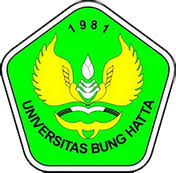 OLEH :VIRA ANDINI APRILLI1610011311046Pembimbing I		: Dandes Rifa. SE.,M.Si.,Ak.,CAPROGRAM STUDI AKUNTANSIFAKULTAS EKONOMI DAN BISNISUNIVERSITAS BUNG HATTA2022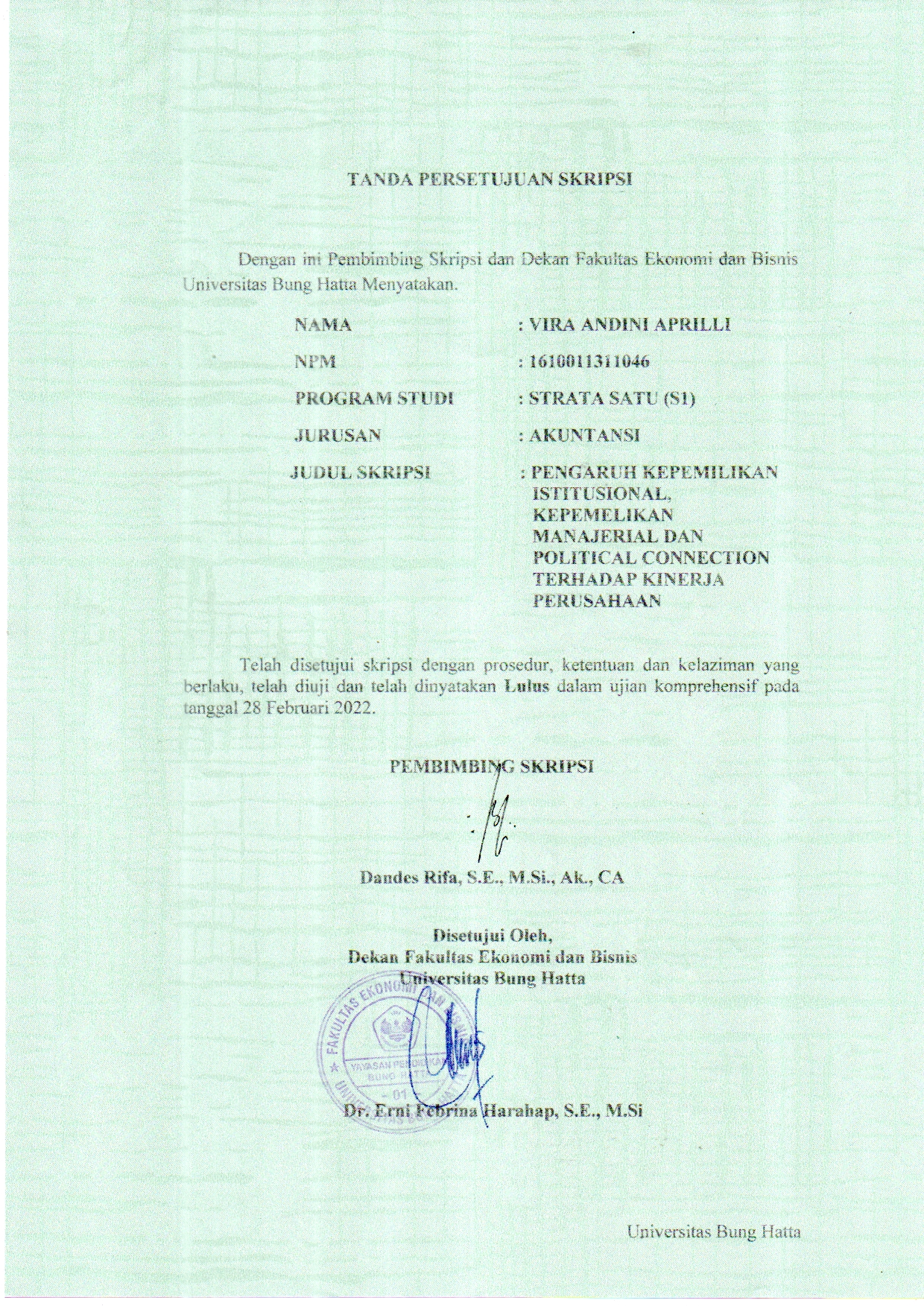 KATA PENGANTAR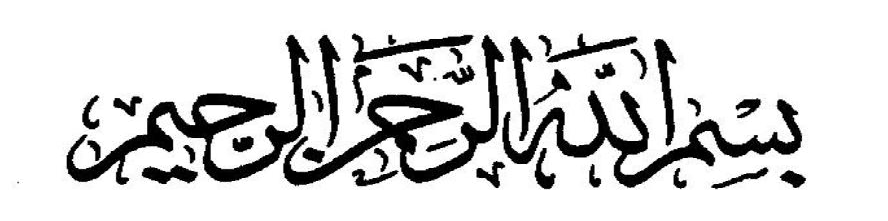 	Puji syukur penulis ucapkan kehadiran Allah SWT yang telah melimpahkan rahmat dan karunia-Nya sehingga penulis berhasil menyelesaikan skripsi ini. Shalawat beserta salam semoga terlimpahkan kepada teladan kita Nabi Muhammad SAW, juga kepada keluarganya, sahabatnya dan pengikutnya sampai akhir zaman. Skripsi ini berjudul “PENGARUH KEPEMILIKAN INSTITUSIONAL, KEPEMILIKAN MANAJERIAL DAN POLITICAL CONNECTION TERHADAP KINERJA PERUSAHAAN”. Skripsi ini disajikan sebagai persyaratan untuk menyelesaikan studi Strata 1 (S-1) pada Jurusan Akuntansi Fakultas Ekonomi dan Bisnis Universitas Bung Hatta.Dalam penulisan skripsi ini, tentunya banyak pihak yang telah memberikan bantuan baik moril maupun materil. Oleh karena itu, penulis ingin menyampaikan rasa hormat dan terima kasih kepada:Secara khusus penulis ingin mengucapkan terima kasih kepada orang tua, Ibu (Suprianti) dan Ayah (Yonnedi) yang saya cintai dan tak pernah lelah memberikan doa dan motivasi kepada penulis agar selalu semangat mengerjakan skripsi ini serta dukungan dan pengorbanan secara materil yang tak terhitung lagi jumlahnya sampai saat ini. Ibu Dr. Erni Febrina Harahap, S.E., M.Si Selaku Dekan Fakultas Ekonomi Universitas Bung Hatta.Ibu Herawati, S.E., M.Si, Ak, CA Selaku Wakil Dekan Fakultas Ekonomi Universitas Bung Hatta.Bapak Nurhuda N, S.E., M.M Selaku Ketua Jurusan Akuntansi Fakultas Ekonomi dan Bisnis Universitas Bung Hatta .Ibuk Dandes Rifa, S.E,. M.Si., Ak., CA Selaku pembimbing yang telah meluangkan waktu, pikiran dan tenaga untuk bimbingan dalam memberikan ilmu pengetahuan, saran motivasi dan kritikan yang membangun serta sabar dalam membimbing dan menghadapi kesalahan yang saya lakukan.Segenap Dosen Fakultas Ekonomi dan Bisnis yang telah memberikan pembelajaran ilmu pengetahuan selama perkuliahan dan para karyawan Fakultas Ekonomi Universitas Bung Hatta yang telah memberikan kelancaran administrasi dan proses dalam pembuatan skripsi.Adikku Nabila Tri Sabrina dan Adam Allathif yang kucinta yang telah mendukung dan mendoakan dalam pembuatan skripsi, serta memberikan motivasi agar penulis bisa menyelesaikan studi ini.Buat teman dekatku Agung Permana Irvanda terimakasih telah memberikan semangat, arahan, nasehat dan support serta kasih sayangnya selama ini. Dan telah menjadi pendengar yang baik atas keluh kesahku dalam dunia perskripsian ini.Buat Sahabatku yang tersayang Putri Alberty SE, Valentya Yosefin SE, SriWN terimakasih canda tawanya dengan suara yang sangat tidak terkontrol, caci maki dengan menjatuhkan martabat didepan orang banyak, contek mencontek dalam hal membuat tugas dan ujian,  dan semua hal yang telah terukir pada masa perkuliahan ini dan telah mendengarkan keluh kesah peneliti dalam proses pembuatan skripsi ini.Buat teman-temanku diluar kampus Ivoni Fetri Santoso, Sherly Rama Dinda, dan Andy Tawira terimakasih canda tawanya, caci maki dengan menjatuhkan martabat didepan orang banyak, mendukung dan semua hal yang telah terukir pada masa perkuliahanku ini dan telah mendengarkan keluh kesah peneliti dalam proses pembuatan skripsi ini.Buat teman seperbimbingan seperjuanganku Dona Adestia terimakasih atas dukungan yang telah di berikan dan bersama-sama menyelesaikan skripsi ini.Buat teman-teman seperjuanganku (AKUNTANSI 16) Terimakasih atas dukungan yang telah di berikan dan bersama-sama menyelesaikan skripsi ini. Dan bagi teman-teman yang belum wisuda tahun ini tetap semangat dan tidak pantang menyerah.Padang, Februari 2022VIRA ANDINI APRILLIDAFTAR ISIPERNYATAAN		iiKATA PENGANTAR		iiiABSTRACT		viABSTRAK		viiDAFTAR ISI		viiiBAB I PENDAHULUAN		11.1 Latar Belakang Masalah		11.2 Rumusan Masalah		81.3 Tujuan Penelitian		81.4 Manfaat Penelitian		81.5 Sistematika Penulisan		9BAB II LANDASAN TEORI DAN PENGEMBANGAN HIPOTESIS		102.1 Teori Agensi (Agency Theory)		102.2 Kinerja Perusahaan		12      2.2.1 Pengertian kinerja perusahaan…………………………………….	……12      2.2.2 Faktor-Faktor yang Mempengaruhi Kinerja Perusahaan………		14      2.2.3 Profitabilitas……………………………………………………		15      2.2.4 Return On Aset……………………………………………………..		162.3 Kepemilikan Institusional		162.4 Kepemilikan Manajerial		182.5 Political Connection		202.6 Pengembangan Hipotesis		23     2.6.1 Pengaruh Kepemilikan Institusional terhadap Kinerja Perusahaan		23     2.6.2 Pengaruh Kepemilikan Manajerial terhadap Kinerja Perusahaan		24     2.6.3 Pengaruh Political Connection terhadap Kinerja Perusahaan		262.7 Kerangka Pemikiran		27BAB III METODE PENELITIAN		283.1 Populasi dan Sampel		283.2 Jenis dan Sumber Data		293.3 Definisi Operasional dan Pengukuran Variabel		29      3.3.1 Variabel Dependen		29      3.3.2 Variabel Independen		29               3.3.2.1 Kepemilikan Institusional		29               3.3.2.2 Kepemilikan Manajerial		30               3.3.2.3 Political Connection		303.4 Metode Analisis		31      3.4.1 Uji Statistik Deskriptif		31      3.4.2 Uji Asumsi Klasik		32               3.4.2.1 Uji Normalitas		32               3.4.2.2 Uji Multikolinearitas		33               3.4.2.3 Uji Autokorelasi		33               3.4.2.4 Uji Heteroskedastisitas		34     3.4.3 Pengujian Hipotesis		34              3.4.3.1 Analisis Regresi Berganda		34              3.4.3.2 Uji Koefisien Determinasi (R2)		35              3.4.3.3 Uji Signifikansi Simultan (Uji Statistik F)		35              3.4.3.4 Uji Statistik t		36BAB IV ANALISIS DATA DAN PEMBAHASAN		384.1 Deskripsi Sampel Penelitian		384.2 Statistik Deskriptif		394.3 Hasil Uji Asumsi Klasik		40      4.3.1 Hasil Uji Normalitas		40      4.3.2 Hasil Uji Multikolinearitas		42      4.3.3 Hasil Uji Autokorelasi		43      4.3.4 Hasil Uji Heteroskedastisitas		434.4 Hasil Pengujian Hipotesis Dan Pembahasan		44      4.4.1 Pengaruh Kepemilikan Institusional Terhadap Kinerja Perusahaan		45      4.4.1 Pengaruh Kepemilikan Manajerial Terhadap Kinerja Perusahaan		46      4.4.1 Pengaruh Political Connection Terhadap Kinerja Perusahaan		48BAB V PENUTUP		505.1 Kesimpulan		505.2 Implikasi Hasil Penelitian		505.3 Keterbatasan Penelitian dan Saran		51DAFTAR PUSTAKA		52LAMPIRANDAFTAR TABELTabel 4. 1 Deskripsi Pengambilan Sampel	38Tabel 4. 2 Statistik Deskriptif Variabel Penelitian	38Tabel 4. 3 Hasil Uji Kolmogorov Smirnov Test	40Tabel 4. 4 Hasil Uji Kolmogorov Smirnov Test Multivariate	41Tabel 4. 5 Hasil Pengujian multikolinearitas	41Tabel 4. 6 Hasil Pengujian Autokorelasi	42Tabel 4. 7 Hasil Pengujian Heteroskedastisitas	43Tabel  4.8 Hasil Uji Analisis Regresi Linear Berganda	43DAFTAR GAMBARGambar 1.1 ROA 4 perusahaan non keuangan di BEI 2016-2019	2Gambar 2.1 Kerangka Pemikiran	27DAFTAR LAMPIRANLampiran 1 	Daftar Sampel PerusahaanLampiran 2 	Uji Descriptive StatisticLampiran 3 	Uji NormalitasLampiran 4 	Uji Normalitas MultivariateLampiran 5   	Uji Multikolinearita Lampiran 6	Uji AutokorelasiLampiran 7    	Uji HeteroskedastisitasLampiran 8   	Uji Hipotesis Regresi Linear 